Приложение № 5 към чл. 4, ал. 1Наредбата за условията и реда за извършване на оценка на въздействието върху околната среда (Наредба за ОВОС)(Ново - ДВ, бр. 12 от 2016 г., в сила от 12.02.2016 г., изм. и доп. - ДВ, бр. 3 от 2018 г., изм. - ДВ, бр. 31 от 2019 г., в сила от 12.04.2019 г., доп. - ДВ, бр. 67 от 2019 г., в сила от 28.08.2019 г.)ДОКМЕТА НА ОБЩИНА РОДОПИ УВЕДОМЛЕНИЕза инвестиционно предложениеОт"АУТОКАР ИЛИЕВ" ООД,  ЕИК: 202130845 ,         УВАЖАЕМИ ГОСПОДИН  ДИРЕКТОР,   Уведомяваме Ви, че  " АУТОКАР ИЛИЕВ " ООД има следното инвестиционно предложение: „Изграждане на площадка за събиране и временно съхранение  на ИУМПС”,  разположена в поземлен имот с идентификатор 40004.15.174 и обща площ 4532 кв.м.; с адрес на ПИ: област Пловдив, община Родопи, с.Крумово, местност Чифлика. Характеристика на инвестиционното предложение:1. Резюме на предложението" АУТОКАР ИЛИЕВ " ООД, ООД възнамерява да разшири извършваната до момента дейност, за която  притежава разрешително  №  09-ДО-1070-00 от  17.04.2014г.., издадено по реда на Закона за управление на отпадъците(ЗУО) от Директора на РИОСВ Пловдив на площадка с местонахождение: .област Пловдив, община Родопи, с. Крумово, УПИ  № XX -18 от кв. 1 по плана на селото с площ 1052 кв.м. включвайки площадка с местонахождение област Пловдив, община Родопи, с.Крумово, местност Чифлика, поземлен имот с идентификатор  40004.15.174 и обща площ 4532 кв.м.   Приетите на площадката ИУМПС ще се предават на другата площадка на дружеството за последващо третиране,а именно разкомплектоване. Негодните за повторна употреба компоненти от разкомплектоване на ИУМПС ще се  предават като отпадъци с код и наименование съгласно Наредба №2/23.07.2014 г. за класификация на отпадъците отпадъците  /Обн. ДВ. бр.66 от 8 Август 2014г., изм. и доп. ДВ. бр.46 от 1 Юни 2018г/., на лица притежаващи разрешителен или регистрационен документ по чл. 35, ал. 1, съответно по чл. 35, ал. 2, т. 3-5 от ЗУО или 35, ал. 3 от ЗУО  Инвестиционното предложение е за нов обект с обществено обслужваща дейност- площадка за събиране, временно съхранение  на ИУМПС .   Имотът е собственост на Тодор Илиев Илиев и  " АУТОКАР ИЛИЕВ " ООД ще реализира ИП на горецитирания имот, съгласно договори за наем от 01.05.2021г. и 01.04.22г(посочва се характерът на инвестиционното предложение, в т.ч. дали е за ново инвестиционно предложение, и/или за разширение или изменение на производствената дейност съгласно приложение № 1 или приложение № 2 към Закона за опазване на околната среда (ЗООС)2. Описание на основните процеси, капацитет, обща използвана площ; необходимост от други свързани с основния предмет спомагателни или поддържащи дейности, в т.ч. ползване на съществуваща или необходимост от изграждане на нова техническа инфраструктура (пътища/улици, газопровод, електропроводи и др.); предвидени изкопни работи, предполагаема дълбочина на изкопите, ползване на взрив:       За реализиране на Инвестиционното предложение Възложителя е наел поземлен имот с идентификатор 40004.15.174 и обща площ 4532 кв.м. с местонахождение: област Пловдив, община Родопи, с.Крумово, местност Чифлика.Устройствената зона е Пп-предимно производствена- с начин на трайно ползване:”Складова база за селскостопанска продукция и селскостопанска техника.     За ефективната дейност, извършвана на територията на площадката, са обособени участъци и сектори, както следва:Дейности по събиране и съхранение на ИУМПС:На площадката ще се събират стари автомобили от последния собственик и/или фирми, които притежават разрешение за дейности с отпадъци.  ИУМПС ще се съхраняват временно без да се обработват механично, до предаването им в центрове за разкомплектоване.    При реализиране на Инвестиционното предложение, не се налага да се извършват мащабни строителни работи. Не са предвидени изкопни дейности нито позване на взрив .   При необходимост от извършване на СМР, те ще са съобразени със строителните нормативни документи, актуални спрямо нашата нормативна уредба.    Около площадката има изградена инфраструктура, достъпът към площадката няма да се промени и ще се извършва  от съществуващия вход, като няма необходимост от иззграждане на нови пътища.Не се предвижда и изграждане на нов електопровод.В помещенията  няма да се съхраняват химични вещества включени  в приложение 3 на ЗООС. Извън тях  няма да се съхраняват на открито опасни вещества и смеси, не се очаква формиране на замърсени дъждовни води.	3. Връзка с други съществуващи и одобрени с устройствен или друг план дейности в обхвата на въздействие на обекта на инвестиционното предложение, необходимост от издаване на съгласувателни/разрешителни документи по реда на специален закон; орган по одобряване/разрешаване на инвестиционното предложение по реда на специален закон:      Със Заповед № 316 от 17.03.2021г. на Кмета на Община Родопи - Пловдив е  одобрен ПУП/ПРЗ   на  поземлен имот с идентификатор 40004.15.174 и обща площ 4532 кв.м. с местонахождение: област Пловдив, община Родопи, с.Крумово, местност Чифлика като отреждането на имота е  с начин на трайно ползване:” Складова база за селскостопанска продукция и селскостопанска техника.”. Устройствената зона е Пп-предимно производствена. 4. Местоположение:(населено място, община, квартал, поземлен имот, като за линейни обекти се посочват засегнатите общини/райони/кметства, географски координати или правоъгълни проекционни UTM координати в 35 зона в БГС2005, собственост, близост до или засягане на елементи на Националната екологична мрежа (НЕМ), обекти, подлежащи на здравна защита, и територии за опазване на обектите на културното наследство, очаквано трансгранично въздействие, схема на нова или промяна на съществуваща пътна инфраструктура)Поземлен имот с идентификатор 40004.15.174 и обща площ 4532 кв.м. с местонахождение: област Пловдив, община Родопи, с.Крумово, местност Чифлика." АУТОКАР ИЛИЕВ " ООД  ще реализира ИП на горецитираният имот, съгласно договор за наем от  01.05.2021г. и 01.04.22г сключен със Тодор Илиев Илиев в качеството му на собственик.Всички дейности по реализирането и последващата експлоатация на инвестиционното предложение, ще се извършват пряко на гореупоменатия имот, без да са необходими допълнителни площи.Имотът не попада в границите на Защитени зони по смисъла на Закона за биологичното разнообразие /обн. ДВ бр. 77 от 09.08.2002 г., изм. и доп. ДВ бр. 76 от 19.09.2017 г./ от мрежата „НАТУРА 2000“.Най – близко разположените Защитени зони от Натура 2000 са: „Река Чая” код BG0000194 . Защитена зона по Директива 92/43/ЕЕС за опазване на природните местообитания и на дивата флора и фауна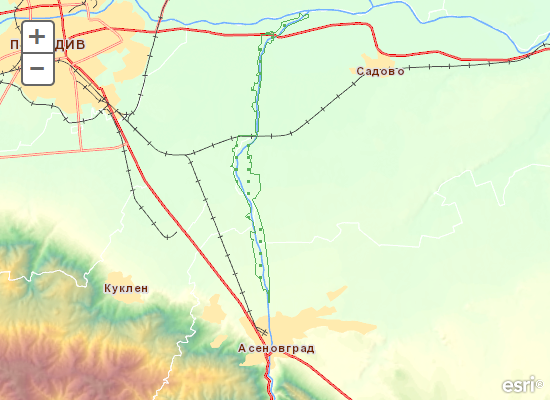 „Родопи – Средни „ с код BG0001031. Защитена зона по Директива 92/43/ЕЕС за опазване на природните местообитания и на дивата флора и фаунаПредвид местоположението, характера и мащаба на инвестиционното предложение, извършената преценка за вероятната степен на отрицателно въздействие е, че не се очаква отрицателно въздействие върху Защитената зона.Реализацията и последващата експлоатация на инвестиционното предложение е с локален характер и няма да окаже трансгранично въздействие.5. Природни ресурси, предвидени за използване по време на строителството и експлоатацията:(включително предвидено водовземане за питейни, промишлени и други нужди - чрез обществено водоснабдяване (ВиК или друга мрежа) и/или водовземане или ползване на повърхностни води и/или подземни води, необходими количества, съществуващи съоръжения или необходимост от изграждане на нови)        Не се предвиждат строително монтажни работи.    При последващата експлоатация на ИП, природните ресурси предвидени за използване са вода за питейно – битови нужди. Водоснабдяването ще бъде само за питейно-битови и хигиенни нужди на персонала на обекта и ще се осъществява чрез бутилирана минерална вода. Необходимите водни количества ще са минимални и ще се прецизират в условията на експлоатацията на обекта. Електрозахранването ще се осъществи от съществуващата преносна мрежа на EVN. Не се предвижда използване на други природни ресурси по време на строителството и експлоатацията.     6. Очаквани вещества, които ще бъдат емитирани от дейността, в т.ч. приоритетни и/или опасни, при които се осъществява или е възможен контакт с води:      Характерът на дейността от реализацията на ИП не води до замърсяване на подземните води, както и до промяна на техния режим. Не се очаква отрицателно въздействие върху режима на подземните води и общото състояние на водните екосистеми вследствие на строително монтажни работи(СМР), включително и по време на експлоатацията на обекта като  площадка за съхранение на ИУМПС. За да се осигури  непропусклива повърхност- площадката ще се настели с бетон и чакъл; ще се осигурят съоръжения за събиране на разливи-утаители; на територията на площадката ще са налични необходимо количество сорбенти, които ще се използват при евентуални разливи; ще се осигурят закрити складови помещения/фургони.Не се очаква изтичане на  вещества в почвите и от там в подземните води.Не се очаква емитиране на вещества, в т.ч. приоритетни и/или опасни, при които се осъществява или е възможен контакт с почва и/или вода.7. Очаквани общи емисии на вредни вещества във въздуха по замърсители:      Дейностите, които ще се извършват няма да доведат до замърсяване и дискомфорт на околната среда. При изпълнение на настоящото инвестиционно предложение   ще бъдат взети мерки ,  да не се допуска замърсяване на околната среда с вредни емисии, както по време на обособяване на терена като площадка, така и по време на експлоатацията му.     Влияние върху чистотата на въздуха ще оказват отделените емисии от изгорели газове от транспортната техника  , но това въздействие ще е само на територията на площадката и и ще има епизодичен характер. Като източник на прахови емисии в района, може да се посочи движението на транспортните средства по време на експлоатацията на обекта, но то ще бъдат локализирани само в ограничен район.          Всички съоръжения, работещи на открито ще отговарят на изискванията на Наредба за съществените изисквания и оценяването на съответствието на машините и съоръженията, които работят на открито по отношение на шума, излъчван от тях във въздуха (ДВ, бр. 11/2004 г.).Не се предвижда отделяне на вредни емисии в атмосферния въздух. На  площадката  за съхранение на ИУМПС ,не се предвижда експлоатация на горивен или друг неподвижен източник на емисии в атмосферния въздух.8. Отпадъци, които се очаква да се генерират, и предвиждания за тяхното третиране:Очаква се   от дейността на дружеството да се формират следните отпадъци:По време на реализиране на ИП извършване на СМР:Не се очаква генериране на строителни отпадъци, т.к няма да се ще се извършват мащабни строителни операции. Възможни са само монтажни дейности, свързани с оборудване на помещенията, като ще се използват готови модулни  елементи-стелажи. При експлоатация на площадка за съхранение на ИУМПС Битови отпадъци с код 20 03 01- от административно битовата дейност на обслужваащия персонал- ще се събират на обособено за целта място и ще се предават на сметосъбиращата фирма.9. Отпадъчни води:(очаквано количество и вид на формираните отпадъчни води по потоци (битови, промишлени и др.), сезонност, предвидени начини за третирането им (пречиствателна станция/съоръжение и др.), отвеждане и заустване в канализационна система/повърхностен воден обект/водоплътна изгребна яма и др.)Отпадните води, които ще се генерират са дъждовни и битово – фекални.Битово – фекалните отпадни води ще се отвеждат изградена водоплътна изгребна яма.     Няма да се  извършват дейности с отпадъци на открито, в следствие на което  не се очаква контакт на дъждовните води със  замърсени отпадъци или  опасни вещества. Дъждовните отпадни води са условно чисти и се оттичат в зелените площи на площадката.      От дейността  не се формират производствени отпадъчни води. 10. Опасни химични вещества, които се очаква да бъдат налични на площадката на предприятието/съоръжението:(в случаите по чл. 99б ЗООС се представя информация за вида и количеството на опасните вещества, които ще са налични в предприятието/съоръжението съгласно приложение № 1 към Наредбата за предотвратяване на големи аварии и ограничаване на последствията от тях.  Съгласно забележка 5 към приложение №3 на ЗООС, а именно „В случай на опасни вещества, включително отпадъци, които не са обхванати от Регламент (ЕО) № 1272/2008, но които независимо от това са налични или има вероятност да са налични в едно предприятие/съоръжение и притежават или могат да притежават според условията, установени в предприятието/съоръжението, еквивалентни свойства по отношение на потенциал за големи аварии, се причисляват временно към най-близката категория или посочено опасно вещество, попадащо в обхвата на глава седма, раздел I и на наредбата по чл. 103, ал. 9. Няма да се съхраняват опасни вещества, посочени в Приложение 3 на Закона за опазване на околната среда.І. Моля да ни информирате за необходимите действия, които трябва да предприемем, по реда на глава шеста ЗООС. Моля, на основание чл. 93, ал. 9, т. 1 ЗООС да се проведе задължителна ОВОС, без да се извършва преценка.ІІ. Друга информация (не е задължително за попълване)Моля да бъде допуснато извършването само на ОВОС (в случаите по чл. 91, ал. 2 ЗООС, когато за инвестиционно предложение, включено в приложение № 1 или в приложение № 2 към ЗООС, се изисква и изготвянето на самостоятелен план или програма по чл. 85, ал. 1 и 2 ЗООС) поради следните основания (мотиви):Прилагам:1. Документ, доказващ обявяването на предложението на интернет страницата на Възложителя, ако има такава, чрез средствата за масово осведомяване или по друг подходящ начин.    -Декларация от Възложителя, че е извършено  писмено обявяване на засегнатото население за предвиденото инвестиционното предложение, чрез поставяне на съобщения на информационни табла.      2. Други документи по преценка на уведомителя:2.1.Скица № 15-288207-18.03.2022 г., на ПИ идентификатор 40004.15.174 издадена от Служба по геодезия, картография и кадастър – гр. Пловдив.2.2.Договори за наем, сключен на 01.05.2021 г и 01.04.2022г..2.3.Удостоверение с Изх. №9423-417/21.04.202г. от Община Родопи3. Електронен носител - 1 бр.